Учебная нагрузка школьников в 2024 годуМногие родители согласятся, что нагрузка на школьников бывает непомерно велика. Изучаем санитарные нормы и выясняем, какое максимальное количество уроков допустимо в каждом классеУчебная нагрузка школьников. Фото: Архив КПУчебный год только начался, а нагрузка у школьников уже будь здоров. Уроки, классные часы, факультативы — это не считая секций и репетиторов! А жить когда, спрашивается?На самом деле, расписание в школе должно составляться не как попало, а с учетом СанПиН 2.4.2.2821-10 «Требования к условиям и организации обучения в общеобразовательных учреждениях». В нем указана максимальная нагрузка на учеников, а также даны требования к организации учебного дня.Семь уроков в день — это максимумВсе занятия в школе (уроки и внеурочные кружки-факультативы) строго ограничены по времени. Например, первоклассники не должны проводить в школе больше 21 часа в неделю (см. таблицу). Для старших классов допустимая максимальная нагрузка больше: 34 академических часа в неделю при пятидневной учебной неделе и 37 часов — при шестидневке. Это почти как у взрослых!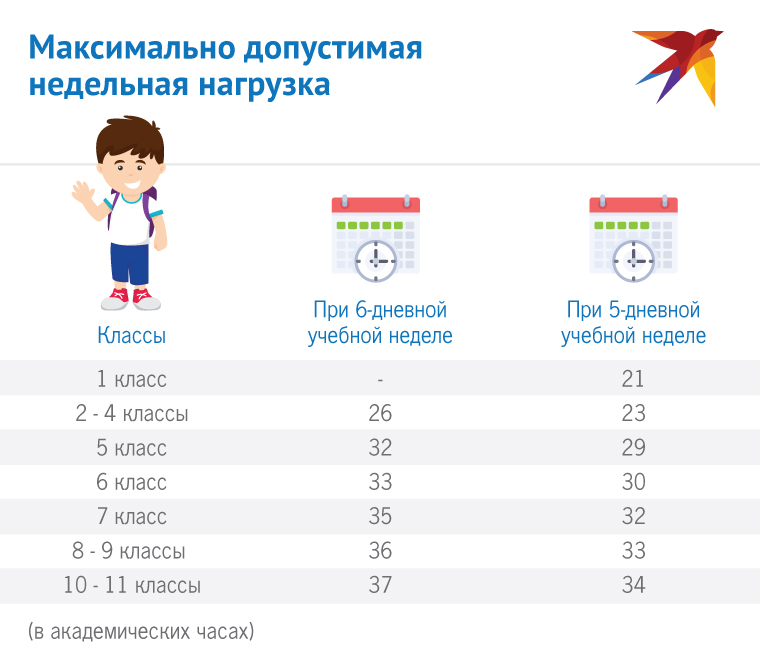 Дополнительные или принудительные?В теории получается, что даже у самых загруженных старшеклассников в день должно быть не больше 7 уроков, включая дополнительные занятия — ту же подготовку к ЕГЭ и углубленные факультативы по предметам. Но на практике же семь уроков в день уходит только на обязательные предметы, а после них детям предстоит отпахать вторую смену на углубленке.— Без этого школьную программу не осилить, и так часов на предметы на хватает, — разводят руками учителя.В итоге дополнительные занятия становятся добровольно-принудительными. И если младшеклассникам ещё повезло — их запихивают на музыку, спорт и рисование, то вот старшим ученикам так просто не отделаться. А не ходить на факультативы себе дороже: бывает так, что педагоги именно во время допзанятий проводят проверочные и самостоятельные, чтобы успеть получше разобрать материал во время основного урока.«Организация профильного обучения в 10-11-х классах не должна приводить к увеличению образовательной нагрузки», напоминает 10.5 пункт СанПиН.Пятница — облегченный деньМежду прочим, по требованиям тех же СанПиН контрольные и проверочные работы можно проводить на 2-4 уроках и не больше одной в день:«Современными научными исследованиями установлено, что биоритмологический оптимум умственной работоспособности у детей школьного возраста приходится на интервал 10-12 часов. В эти часы отмечается наибольшая эффективность усвоения материала при наименьших псхихофизиологических затратах организма. Поэтому, в расписании уроков для обучающихся 1-й ступени, основные предметы должны проводиться на 2-3 уроках, а для обучающихся 2-й и 3-й ступеней – на 2-4 уроках».Кроме того, само расписание на день должно составляться с учетом сложности предметов (см. таблицу). Понедельник, как известно, день и так тяжелый, а пятница — это почти выходной, поэтому основная учебная нагрузка должна приходиться на вторник-среду. В эти дни должны стоять либо самые сложные предметы, либо средние и легкие, но в большем количестве. А в четверг или пятницу ученикам вообще положен облегченный день.Какой максимальный объем учебной нагрузки допустимСоставить расписание, которое бы отвечало всем этим требованиям — та ещё задача! Поэтому часто расписание получается несбалансированным: в одни дни уроков и домашних заданий у детей выше крыши, а в другие в школе можно вообще не появляться.Возьмем первое попавшееся расписание — например, учеников 4 класса одной из обычных московских школ:По учебной нагрузке и урокам все вроде бы хорошо. Вот только на внеурочные занятия у этих четвероклассников остается 1 час в неделю. Но ведь многие наверняка ходят и в спортивные секции, и на развивающие занятия. А такое расписание чревато стрессами и перегрузкой.Если посчитать предметы по трудности, согласно нормативам СанПиН, то видно, что самый сложный день — это понедельник. Причём, самые сложные предметы сдвинуты на утро, а в середине дня, когда у детей пик работоспособности, стоит физкультура. И наоборот — в среду, когда дети также на пике активности, у них выходит самый легкий день на неделе.Посмотрим расписание старшеклассников — пусть, для примера, это будет 10 класс еще одной столичной школы (через «/» обозначены предметы для разных профильных групп).По часам все нормально — 31 урок в неделю, плюс еще три «резервных» часа для кружков и факультативов. По дням недели все тоже более-менее: самый тяжелый день выпадает на среду, а самый легкий — на понедельник. Вот только самые тяжелые предметы попадают на 1-2 уроки, причем, часто еще и парами. Учителю, понятно, такое расписание удобнее. Но каково детям после пары алгебры, когда им предстоит еще 4 урока.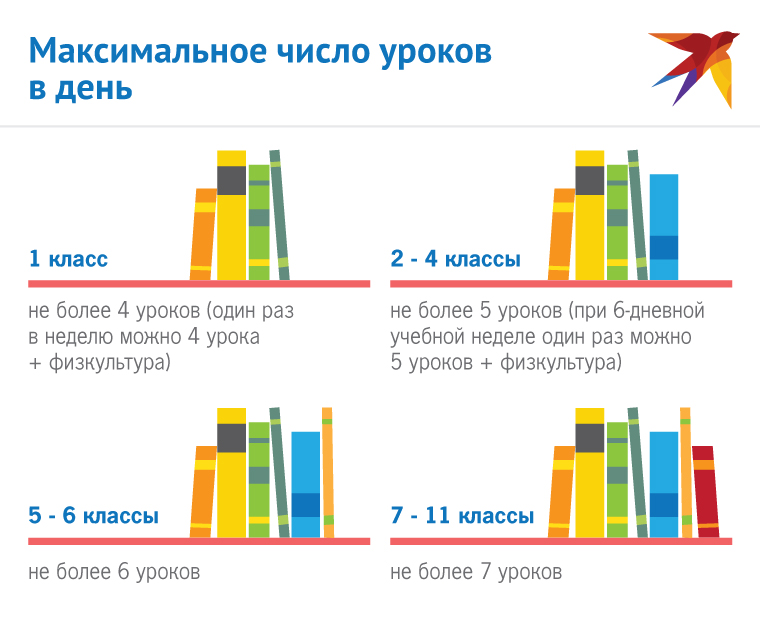 В итогеВсе эти требования — обязательные, а не рекомендательные. Понятно, что в школах тоже работают не волшебники, и администрация старается составить оптимальное расписание для всех. Да и сам СанПин, откровенно говоря, устарел, хотя и вышел всего в 2010 году. Например, в нем нет ничего про сложность иностранных языков в начальной школе, многие другие предметы остались за кадром. Кроме того, с тех пор появился новый Федеральный закон об образовании и новые Федеральные госстандарты образования. Как минимум, максимальный объем и трудность предметов стоило бы пересмотреть с их учетом.Впрочем, даже в таком виде СанПиН позволяет увидеть, что дети загружены по полной, причем, эта нагрузка неравномерна. А ведь в расписании еще ни слова нет про занятия с репетиторами и на курсах, дополнительные языки и школы искусств… Все это — дополнительные стрессы. И не стоит удивляться, что вместе с аттестатом об окончании школы выпускники получают целый букет болячек — от севшего зрения и сколиоза до неврозов и психических расстройствДень неделиПредметы
ПонедельникИностранный язык
Математика
Физкультура
Русский язык
Окружающий мир

ВторникТехнология
Математика
ИЗО
Иностранный язык
Чтение
СредаЧтение
Математика
Физкультура
Русский язык
ЧетвергОкружающий мир
Музыка
Русский язык
Чтение
ПятницаИностранный язык
Математика
Русский язык
ЧтениеДень неделиПредметыПонедельникАлгебра
Алгебра
Литература
Физкультура
Биологи/Физика
История
ВторникГеометрия
МХК
География
Физика/Химия
ИКТ/Химия
Английский языкСредаБиология/Физика
Физика/Биология
Английский язык
Информатика/Биология
Алгебра
Литература
ЧетвергГеометрия
Литература
Русский язык
История
Обществознание
Алгебра
ПятницаФизика/Химия
Физика/Химия
ОБЖ
Английский язык
География
Физкультура